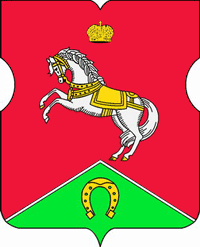 СОВЕТ ДЕПУТАТОВмуниципального округаКОНЬКОВОРЕШЕНИЕ                      11.12.2018		        12/6                  _________________№___________________В соответствии с положением части 17 статьи 3 Закона города Москвы от 11.07.2012 №39 «О наделении органов местного самоуправления муниципальных округов в городе Москве отдельными полномочиями города Москвы», решением Совета депутатов муниципального округа Коньково от 15.03.2018 № 2/8«Об утверждении порядка поощрения депутатов Совета депутатов муниципального округа Коньково» Советом депутатов принято решение:1. Утвердить размер поощрения депутатов Совета депутатов муниципального округа Коньково  за 4-й квартал 2018 года согласно приложению.2.Аппарату Совета депутатов муниципального округа Коньково исполнить настоящее решение в соответствии с пунктом 2.10 Порядка поощрения депутатов Совета депутатов муниципального округа Коньково, утвержденного решением Совета депутатов муниципального округа Коньково от 15.03.2018 №2/8 3.Настоящее решение вступает в силу со дня его принятия.4.Контроль за исполнением настоящего решения возложить на ИО Главы Зам.Председателя Совета депутатов муниципального округа Коньково Малахова С.В.ИО Главы округа Зам. Председателя
Совета депутатов муниципального округа
Коньково								С.В.МалаховПриложение №1
к решению Совета депутатов
муниципального округа Коньково
от 11.12.2018 №12/6Размер поощрения депутатов Совета депутатов муниципального округа Коньково за 4-й квартал 2018 года ИО Главы округа Зам. Председателя
Совета депутатов муниципального округа
Коньково								С.В.Малахов«О размере поощрения депутатов Совета депутатов муниципального округа Коньково за участие в осуществлении отдельных полномочий города Москвы в 4 квартале 2018 года»№п/пФамилия и инициалыСумма поощрения (руб)1Биткова С.Н.60 000,002Болдырев Д.Н.60 000,003Брундукова М.В.60 000,004Громов М.Н.60 000,005Датнов Д.Л.60 000,006Ермолаева Т.И.60 000,007Зиновьева М.А.60 000,008Киселев В.Е.60 000,009Малахов С.В.60 000,0010Мельников К.В.60 000,0011Панов А.В.60 000,0012Понкратова К.А.60 000,0013Попов М.А.60 000,0014Прудлик О.И.60 000,00ИТОГО840 000,00